   12welve Knoebels Park Trip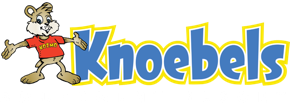 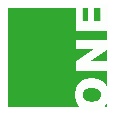 I give _________________permission to attend the 12welve Youth 2023 Knoebels Park Trip with the Twelve youth group on June 17th 2023. We will be taking the 12welve youth to Knoebels Grove Amusement Park! Elysburg, PA is about 3 hours away from Philadelphia. Kids will be expected to arrive no later than 745am with an expected departure time of 8am. We should be back at Square one church by 10:00 pm. The cost per person is $0. That’s right there is no cost for admission! However if you want to ride most rides the ride pass will cost you $50 dollars. You can also pay as you go by purchasing tickets. I would recommend sending each child with about $80 if they want to ride most rides. Breakfast will be provided. Please ensure that your children have extra money for meals at the park. Things to bring include, Towel, Bathing suit, Phone, Change of Clothes, Money, Sunglasses, Sunscreen.I/We understand all reasonable safety precautions will be taken at all times by Square One Church and its agents during the events and activities.  I/We authorize any treatment by an accredited hospital and/or physician deemed necessary for the subject of the release in case of an emergency. I/We understand the possibility of unforeseen hazards and know the inherent possibility of risk. I/We agree not to hold Square One Church, its leaders, employees, and volunteer staff liable for damages, losses, diseases, or injuries incurred by the subject of this form. Parent/guardian PRINTED name:________________________________________ 	 	 	 	  signature:________________________________________ Emergency Contact Update Form 8/3/20221> Emergency Contact:_____________________________  Phone:_________________________ 2> Emergency Contact:_____________________________  Phone:_________________________   Knobels Guest Policy“We reserve the right to inspect all persons and articles which enter any Knoebels Amusement Resort property.Knoebels Amusement Resort and its associates are not responsible for lost or stolen items. Most rides do not permit loose articles.Rides and attractions may close due to refurbishing, capacity, weather or special events.  Change in operating hours; and otherwise change or to be discontinued without notice.  Management assumes no responsibility or liability for personal injury, accidents, or loss to any person resulting from or connected to, the condition or use of the premises, or by means of ingress thereto or egress therefrom. By entering the grounds, guest agrees to assume all risk.  All claims of any kind, including but not limited to claims for personal injuries, may only be brought in the Courts of Northumberland County, PA. You may appear in pictures or video resulting from commercial photography or filming that may be used in conjunction with Knoebels advertising or other instances.  Entry to Knoebels constitutes your consent for Knoebels to use any picture or video it deems appropriate without payment.Knoebels may deny access or expel any person without refund who refuses to obey any safety requirements, policies or personnel. “